Консультация для родителей«Возрастные особенности развития детей от 1 года до 2 лет»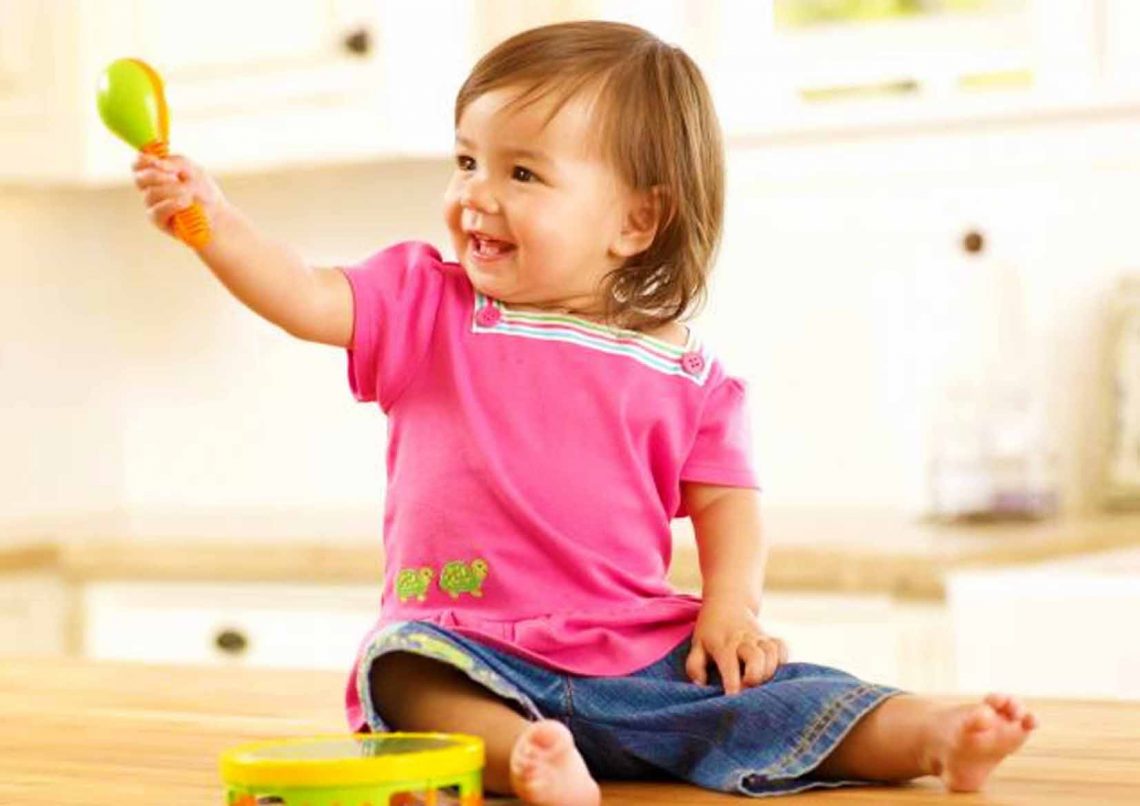 На втором году жизни малыш еще не так уверенно стоит на ногах, однако может вставать и садиться без помощи родителей, ходить самостоятельно или с поддержкой с одной стороны. Он может пережевывать твердую пищу и играть в более сложные игры с игрушками. Ребенок имеет четко выраженные интересы, любимые и нелюбимые занятия, пищевые пристрастия; пытается участвовать в одевании (поднимает руку или ногу), умывании.         Психологи считают, что в 1 год ребенок переживает кризис.У малыша возникает противоречие между собственными потребностями и возможностями: он стремится все делать сам, но у него не всегда получается. Он хочет сказать, но не может подобрать слова, хочет достать, но не дотягивается. Эти противоречия не только движущая сила его психического и общего развития, но и причина возникновения агрессии и эмоциональных вспышек. Кризис одного года может длиться от одной недели до нескольких месяцев, пока у ребенка не закончится период автономной речи.Чему учится малыш от 1 года до 1 года 3 месяцевИменно сейчас он приобретает важнейшие навыки в области ходьбы, речи и мышления.Физические навыки малыша от 1 года до 1 года 3 месяцев:Процесс обучения ходьбе требует от малыша огромных усилий, он исследует рельеф, не избегая трудных мест, и часто падает. Но не стоит волноваться: именно так ребенок учится координации движений, чувству равновесия. Иногда малыш снова переходит на ползание.Ни в коем случае не лишайте ребенка движения: это может вызвать нервный срыв, раздражение или апатию и вялость.В этот период малыш удивляет нас потрясающим любопытством и страстным желанием узнать, как можно больше о мире — именно сейчас надо позаботиться о том, чтобы он не трогал опасные вещи. Не нужно стараться убрать все предметы, которые ребенку захочется взять в руки, — пусть ваш юный исследователь накапливает сенсорный опыт, он ему необходим.Психоэмоциональное развитие малыша от 1 года до 1 года 3 месяцев:В этот период у ребенка продолжается развитие нервной системы, однако воля не развита, он импульсивен, еще не умеет регулировать проявления своих чувств: все вызывает острый интерес и смену эмоций. Он привязан к родителям, скучает по ним, узнает их на фотографиях, любит с ними играть. Незнакомых людей опасается.Вот чему он учится таким образом:Подражать взрослым.Получать навыки обращения с новыми предметами и игрушками, от кубиков до вкладышей. Сейчас малышу понравятся игрушки, которые состоят из частей, удобных для разъединения и соединения.Анализировать, сравнивать и обобщать — что будет, если потянуть на себя лист бумаги из книги? А если бросить кубик на пол? Так формируется сенсомоторный интеллект.Также сейчас активно развивается речь малыша, но пока понимает он гораздо больше, чем может сказать. Он умеет держать в руках чашку и ложку, может самостоятельно пить и есть ложкой, но помощь взрослого еще необходима.Чему учится малыш от 1 года 3 месяцев до 1 года 6 месяцевМалыш активно развивает навыки ходьбы и речи.Физические навыки малыша от 1 года 3 месяцев до 1 года 6 месяцев:В 1 год 6 месяцев ребенок, как правило, может ходить самостоятельно без поддержки — пускай и не очень ровно, ему предстоит совершенствовать это умение на втором и третьем годах жизни.Многие дети могут преодолевать препятствия, подниматься и сходить вниз по детской горке, переносить с собой предметы, играть в мяч.Ребенок может сам брать чашку и ложку, более скоординированно пользоваться ими.Он замечает, если одежда стала мокрой или грязной, и сообщает о своем неудовольствии. Начинает осваивать навыки гигиены (дает понять, что хочет в туалет). При умывании пытается показать, что может делать это сам.Психоэмоциональное развитие малыша от 1 года 3 месяцев до 1 года 6 месяцев:Ребенок прошел кризис одного года и стал более спокойным, однако изъявляет желание находиться рядом с близкими людьми, требует соблюдения режима, стремится к постоянству в быту. Ему интересно общаться с детьми, но делить с ними игрушки не хочется. Именно сейчас важно правильно построить отношения в семье, где есть старшие или младшие дети: ребенок склонен к ревности.Малыш по-новому играет, пытаясь узнать все функции и возможности игрушек, отображая действия взрослых. Именно поэтому ему надо показывать, как обращаться с игрушками и предметами, проводить с ним много времени в совместных играх.При этом ребенку интересно долго играть с одним и тем же предметом, если он выглядит иначе в процессе игры, залезать в ящики, сумки и коробки в поисках интересного. В этот период малыш продолжает проявлять непослушание, которым он удивил родителей в годик. Он проверяет, что будет, если нарушить запрет. Малыш продолжает учиться речи: к году он в среднем знает около 10 слов, но теперь то или иное слово может означать не только один предмет, но и похожие с теми же признаками. К 1 году 6 месяцам ребенок знает около 30 – 40 слов, а понимает в 10 раз больше. Он внимательно слушает родителей и смотрит на их мимику.Чему учится малыш от 1 года 6 месяцев до 1 года 9 месяцевВ этом возрасте малыш совершает скачок в развитии. Он больше понимает, говорит и двигается. Физические навыкиРебенок в 1 год 9 месяцев готов забираться на высоту, самостоятельно быстро и медленно ходить; в целом это начало периода, когда он все хочет делать сам.Малыш умеет перешагивать через препятствия, подниматься на детскую горку и спускаться с нее, ходить по ограниченной поверхности или по доске.Он может катать мяч с мамой или папой — вообще ему нравятся активные игры со взрослыми. Ребенок с удовольствием занимается гимнастикой.Он ест самостоятельно и аккуратно, умеет пользоваться салфеткой.Малыш сам снимает и надевает шапку и обувь, просит переодеться, если одежда грязная или мокрая. Ему нравятся новые вещи, он с удовольствием одевается красиво.Если родители помогали ребенку развить способность говорить о том, что он хочет в туалет, то к этому возрасту малыш умеет это делать.Ребенок сам убирает на место свои игрушки по просьбе взрослого.Психоэмоциональное развитие малыша от 1 года 6 месяцев до 1 года 9 месяцев:В этот период малыш особенно интересуется предметами и игрушками, играет дольше и старается использовать их по назначению, причем ему нужно выбирать те игрушки и предметы, которые интересны для него.Сейчас ребенку важно понимать оценку взрослого, он ждет от мамы реакции на все, что происходит, чтобы понять связи между предметами и поступками.В этот период активно развивается тот участок головного мозга, который связан с познавательным и речевым развитием. Сейчас кроха не так пуглив, как в начале второго года, и готов исследовать неизвестные предметы. Что касается непослушания — ребенок также готов нарушать правила, но теперь он старается не делать этого открыто. Он просто не в состоянии управлять своим необузданным любопытством. Сейчас ребенка нельзя оставлять одного — с ним нужно очень много общаться и играть.Речь в этом возрасте продолжает активно развиваться: все еще проявляет себя «автономная речь», когда малыш называет предметы подражательными детскими словами («собачка» — «ав-ав»; «машинка» — «би-би»). Родителям нужно много говорить с крохой, стараться понимать эти слова, реагировать на них, показывать, как произносить их правильно. Чему учится малыш от 1 года 9 месяцев до 2 летВ этом возрасте малыш не только учится думать — происходит скачок в социальном развитии, он начинает понимать, как правильно себя вести, и ему доставляет удовольствие такое поведение при условии поощрения со стороны взрослых.Физические навыки малыша от 1 года 9 месяцев до 2 лет:К 2 годам у ребенка активно развиваются лобные отделы коры головного мозга, которые связаны с умением анализировать информацию. Большинство детей в это время играет еще дольше, увлеченнее и с большим количеством игрушек.Сейчас малыш умеет лазать по лестницам, ходить по неровной поверхности, он пробует бегать, хорошо бросает мяч, умеет сам катать машинки, велосипед и другие предметы.Он с удовольствием занимается гимнастикой и играет со взрослыми в активные игры.Ребенок сам старается мыть и вытирать руки, аккуратно ест без нагрудника, умеет надевать шапку, носочки, обувь, хотя пока не может самостоятельно завязать шнурки или застегнуть пуговицы. Ему нравится новая одежда.Он умеет сам убирать игрушки на место, сообщает взрослым о том, что хочет в туалет.Для малыша сейчас важна стабильность его мира, ему необходимо видеть, что все вещи находятся на своих местах. Поэтому он категорически не соглашается отдавать свои игрушки другим детям. И по этой же причине сейчас особенно важно соблюдать привычный режим сна, кормления и игр, иначе малыш может испытать стресс.Психоэмоциональное развитие малыша от 1 года 9 месяцев до 2 лет:Словарь увеличился в 10 раз — до 200 – 500 слов, он научился строить предложения из 2 – 3 слов. Родителям нужно продолжать обучать малыша речи — познакомьтесь с материалом на эту тему. Много говорите с ним, делая речь интонационно яркой, при игре изображайте голоса других персонажей, задавайте ребенку вопросы, чтобы поддержать его интерес. Рассказывайте малышу о смысле слов, явлений и отношений между ними. По мнению некоторых специалистов, сейчас можно начинать учить малыша буквам — предложить ему кубики с буквами и плакат-алфавит.В этот период малыш вовсю подражает взрослым: надевает очки, как бабушка, звонит по телефону, как папа. В этой игре он формирует собственный характер, примеряя на себя роли других людей. Ему нужно доброжелательное внимание и участие близких в играх.Теперь он проявляет терпеливость, послушание. Ему интересны другие дети, и он готов пообщаться с ними, может выбрать любимого ребенка, с которым ему хочется играть больше, чем с другими.Ребенок начинает понимать, что он мальчик или девочка, проявляет интерес к занятиям мужчин или женщин соответственно.Изучая стандартные этапы развития малыша, помните, что не бывает двух одинаковых людей. У каждого ребенка освоение навыков происходит тогда и так, как может быть только у него. Не переживайте, если ваш малыш «молчун» или не интересуется пирамидкой: все дети разные!Ваша задача — помочь ему в этом, обязательно обращаясь к специалистам за советами, чтобы обеспечить своему крохе все возможности для роста и развития.